111        Energía  Eléctrica                                                  01/12/2020      Servido de energía eléctrica  prestado a las agencias postales  de la DGCT,                      392.00               DEORSA                                   1494620-3ubicadas en Jutiapa,  Cullapa y Chlquímula,  correspondiente al periodo del01/10/2020 al 02/11/2020 .. ·-  - --111        Energía  Eléctrica                                                  01/12/2020      Servicio de energía eléctrica  prestado  en la agencia postal de la Dirección                     102.75     EMPRESA ELECTRICA                       1766562General de Correos  y Telégrafos ubicada en el municipio de San Marcos                                      MUNICIPAL SAN  MARCOSDepartamento de San Marcos  correspondiente al mes de octubre 2020.111        Energía  Eléctrica                                                  01/12/2020      Servicio de Energía Eléctrica prestado en la agencia postal de la DGCT,                             125.00                DEORSA                                     14946203ubicado en el municipio de La Unión,   departamento de Zacapa,correspondiente al  periodo de 23/09/2020  al   24/10/2020.111        Energía Eléctrica                                                  01/12/2020      Servicio de energía eléctrica prestado en la agencia  postal de la DGCT,                               69.00                DEOCSA                                      14946211ubicado en el municipio de Uspantan,   departamento del  Quiche,correspondiente al periodo de  15/09/2020 al   14/10/2020.--                                                                                                                                                                                                                                                                                                                                                                                                                                                                                  .      -�111        Energía Eléctrica                                                  01/12/2020      Servicio de energía eléctrica prestado en la agencia  postal de la DGCT,                                65.00                DEORSA                                     1494620-3ubicado en el municipio Del Chahal,   departamento de Atta Verapaz,correspondiente al periodo de 25/09/2020  ar   27/10/2020.-                                                                                               ·--111        Energía Eléctrica                                                  01/12/2020      Servicio de energía eléctrica prestado a  la agencia postar de la DGCT,                               221.00                DEOCSA                                      14946211ubicada en el municipio de Totonicapán, correspondiente ar  periodo del01/10/2020 al 02/11/2020.111        Energía  Eléctrica                                                         01/12/2020      Servicio de energía eléctrica prestado a la  agencia postal de la DGCT,                                100.00      DISTRIBUIDORA   DE                           14946211ubicada en el municipio de Tejutla, correspondiente al periodo del                                                         ELECTRICIDAD  DE23/10/2020 al 23/11/2020.                                                                                                              OCCIDENTE¡-------    --  --                                                                                                                                                                                                                                                                                                           ---                                                                                                                                                                                                                                                                                                                                               -111        Energía  Eléctrica                                                         01/12/2020      Servicio de Energía Eléctrica prestado en la agencia postal de la DGCT,                              146.00                 DEORSA                                      14946203ubicado en el munlciplo de Morales,  departamento de lzabal,correspondiente al periodo de 11/09/2020 al   12/10/2020.111        Energía  Eléctrica                                                         01/12/2020      Servicio de Energía Eléctrica prestado en la agencia postal de la DGCT,                                61.00                DEORSA                                      14946203ubicado en aldea El  Rico,  municipio de Los amates,   departamento deIzaba[, correspondiente al periodo de 24/09/2020 al   26/10/2020.111        Energía  Eléctrica                                                         01/12/2020      Servicio de Energía Eléctrica prestado en la agencia postal de la DGCT,                                52.00                 DEORSA                                      14946203ubicado en el municipio de Usumatlan,  departamento de Zacapa,correspondiente al periodo de 04/09/2020 al  02/10/2020.�-                                                                                                                                                 ----111        Energía  Eléctrica                                                         01/12/2020      Servlc!o de Energía Eléctrica prestado en la agencia postal de la  DGCT,                              110.00                 DEORSA                                    1494620-3ubicado en  el municipio de Jut!apa departamento de Jutiapa,correspondiente al periodo de 02/09/2020 al 10/10/2020..   -       -··---  -----                                                                                                                                   ---                                                                                -       --------       ---                                                                            -    --111        Energía  Eléctrica                                                  01/12/2020      Servicio de Energía  Eléctrica prestado en la agencia postal de la DGCT,                             228.00                DEDRSA                                      14946203ubicado en  el municipio de Chlqulmura,  departamento de Chlquimula,correspondiente al periodo  de 02/09/2020 al 01/10/2020.--111        Energía  Eléctrica                                                  01/12/2020      Servicio de energía eléctrica  prestado en la agencia postal de la DGCT,                                65.00                DEORSA                                      14946203ubicado en el municipio de San Jerónimo,  departamento de Baja Verapaz,correspondiente al  periodo de 05/09/2020 al   05/10/2020.-111        Energía  Eléctrica                                                  01/12/2020      Servicio de energía eléctrica prestado a  la agencia postal de la DGCT,                                  88.00                DEORSA                                     1494620-3ubicada en el municipio de Las Minas, correspondiente al periodo del14/10/2020 al 14/11/2020.-  ---111        Energía  Eléctrica                                                  01/12/2020      Servicio de energía eléctrica prestado en la agencia postal de !a DGCT,                                51.00                DEORSA                                     1494620-3ubicado en el municipio de Morazán,   departamento de  El Progreso,correspondiente al periodo de   17/09/2020 al   17/10/2020.-   .                              -                 --111        Energía  Eléctrica                                                  01/12/2020      Servicio de energía eléctrica  prestado  en la agencia postal de la DGCT,                             155.00                 DEOCSA                                      14946211ubicado en el municipio de Chimaltenango,   departamento deChimaltenango,   correspondiente al periodo de  03/09/2020 al   02/10/2020.--111        Energía Eléctrica                                                  01/12/2020      Servicio de energía eléctrica prestado en la agencia postal de la DGCT,                               40.00                DEORSA                                     1494620·3ubicado en el municipio de Cuilapa,   departamento de Santa Rosa,correspondiente al periodo de  02/09/2020 al  01/10/2020.----111        Energía Eléctrica                                                  01/12/2020      Por servicio de energía eléctrica prestado en las Bodegas de la Dirección                      297.58                 EGGSA                                      326445General de Correos y Telégrafos, ubicada  en la zona 6 del  13/10/2020 al12/11/2020.-    ---    -- 1----------      -                                     -                                                                                                                                         -  --                                                    --  -   -    -----                                                                                                                                                                                                                                                                 ,.  	111        Energía  Eléctrica                                                  01/12/2020      Servicio de energía eléctrica prestado  en la agencia postal de  la DGCT,                                 88.00                DEORSA                                      14946203ubicado en el municipio de Barberena,  departamento de Santa Rosa,correspondiente al periodo de  07/09/2020 al   07/10/2020.111        Energía  Eléctrica                                                  01/12/2020      Servicio de energía eléctrica prestado  en la agencia postal de la DGCT,                                81.00                DEORSA                                      14946203ubicado  en el municipio de Pueblo Nuevo Viñas, departamento de SantaRosa,   correspondiente al periodo de  15/09/2020 al   15/10/2020.------    -RENGLON   NOMBRE RENGLON PRESUPUESTARIO         FECHA COMPRA                                 DESCRIPCION                                                               MONTO                   PROVEEDOR                          NIT111        Energía  Eléctrica                                                  01/12/2020      Servicio de energía electrica  prestado  en la agencia postal de ta DGCT                              150.52  EMPRESA ELECTRICA DE                           326445ubicada en Amatitlan correspondiente al periodo del 09/10/2010 al                                                     GUATEMALA S.A.10/11/2020-111        Energía  Eléctrica                                                  01/12/2020      Servicio de energía electrica  prestado  en la agencia postal de la DGCT                               251.06  EMPRESA ELECTRICA  DE                          326445ubicada en el municipio de Antigua Guatemala departamento de                                                               GUATEMALA S.A.Sacatepequez,   correspondiente al periodo del 26/10/2020 al 25/11/2020---111        Energía  Eléctrica                                                  01/12/2020      Servicio de energía eléctrica  prestado  en la agencia postal  de la DGCT,                            173.00                 DEORSA                                     14946203ubicado en el municipio  de Nueva   Santa Rosa,   departamento de SantaRosa,  correspondiente al  periodo de  08/09/2020 al   08/10/2020.-111        Energía  Eléctrica                                                         01/12/2020Servicio de energía eléctrica prestado  en la agencia postal  de la Dirección-44.00     EMPRESA ELECTRICA                           4273109�-                       -General de Correos y Telégrafos ubrcada  en el municipio deRetalhuleu s                                                        MUNICIPAL DEDepartamento de Retalhuleu correspondiente al mes de Septiembre 2020.                                                RETALHULEU111        Energía  Eléctrica                                                         01/12/2020Servicio de energía eléctrica prestado a la agencia postal de la DGCT,206.00      DISTRIBUIDORA DE                          1494620-3ubicada en el municipio de Nueva Santa Rosa, correspondiente al periodo                                        ELECTRICIDAD DEdel 08/10/2020 al 09/11/2020.                                                                                                  ORIENTE S.A.111        Energía  Eléctrica                                                         01/12/2020      Servicio de energía eléctrica prestado en la agencia postal de la DGCT,                               67.00                DEOCSA                                     14946211ubicado  en el municipio de Concepción,  departamento de Concepción,correspondiente al periodo de  25/09/2020 al  27/10/2020.-                                                                                                                                                                                      -------111        Energía  Eléctrica                                                         01/12/2020      Servicio de energía electrica prestado en la agencia postal de  la DGCT                                  21.67  EMPRESA ELECTRICA DE                           326445ubicada  en zona  5 de la caprtal  correspondiente al periodo del 02/10/2020                                        GUATEMALA S.A.al 02/11/2020�-                                                                                         - -                                                                                                                                                                                             ---111        Energía  Eléctrica                                                         01/12/2020      Servicio de energía eléctrica prestado en la agencia postal de !a DGCT,                            234.00                DEDCSA                                    14946211ubicado  en el municipio de Totonicapán,  departamento de Totonlcapán,correspondiente al periodo de  02/09/2020 al   01/10/2020.111        Energía  Eléctrica                                                         01/12/2020      Servicio de energía eléctrica  prestado  en la agencia postal de !a OGCT,                               67.00                DEDCSA                                    14946211ubicado en el municipio de San José La Máquina,  departamento deSuctntepéquez,   correspondiente al periodo de  22/09/2020 al   23/10/2020.------111        Energía  Eléctrica                                                         01/12/2020Servicio de energía eléctrica  prestado  en la agencia postal de la DGCT, ubicado  en el municipio de Tejutla,  departamento de San Marcos, correspondiente al periodo de  22/09/2020 al   23/10/2020.-106.00                 DEOCSA                                     14946211enero  a diciembre 2016, enero a diciembre 2017,de  enero  a diciembre2018,de  enero a diciembre 2019, y del  24 de octubre 2020ELECTRICIDAD EMREEPLAYA IXCAN EL--------------+------+----�--------l--------111Energía  Eléctrica01/12/2020      Servicio de energía etéctrtca prestado en la agencia postal de la DGCT,                                138,00                 DEOCSAubicado en el munlclplo  de Santa Cruz,   departamento del  Qulche,correspondiente al perlado de  09/09/2020 at   09/10/2020.14946211111-  -  - -           -Energía  Eléctrica-----          -- ----01/12/2020      Servicio de energía eléctrica  prestado  en !a agencia postal   de  la DGCT, ubicado en el municipio de Aguacatan,   departamento de Huehuetenango, correspondiente al pertodo  de  05/09/2020  al  05/10/2020.139.00                DEOCSA                                     14946211111       Energía  Eléctrica                                                  01/12/2020      Servicio de energía eléctrica prestado a  la agencia postal de la DGCT,ubicada en el municipio de Morazán, correspondiente al periodo del17/10/2020  al 19/11/2020.--                      --                                             --55.00      DISTRIBUIDORA DE ELECTRICIDAD DEORIENTE S.A.1494620-3----111       Energía  Eléctrica                                                  01/12/2020Servicio de energía eléctrica prestado en la agencia postal  de  la DGCT,ubicado en  el municipio de Chlantla,  departamento de Huehuetenango, correspondiente al periodo de  08/09/2020  al  08/10/2020.63.00               DEOCSA14946211--------+-----�-------------------+------+---------+-------�111Energía Eléctrica18/12/2020Servicio de energía electrica  prestado  en la agencia postal de la DGCTubicada en  el municipio de concepción correspondiente al periodo del27/10/2020 al 26/11/202066.00DISTRIBUIDORA DEELECTRICIDAD DE OCCIDENTE14946211------   -------------                                                       ,111Energía  Eléctrica18/12/2020       Servicio de energía electrica prestado en la agencia postal  de  la DGCTubicada en el municipio de chantlacorrespondiente al 08/10/2020 al09/11/202060.00      DISTRIBUIDORA DEELECTRICIDAD DE OCCIDENTE14946211---    -----------------�----�---------�------�14/10/2020 al   14/11/2020.                                                                                                                           OCCIDENTE---111fne¡gfaEléctricaperiodo de  09/10/2020  al  10/11/2020.                                                                                                       OCCIDENTE-----    --- ----                                                                                                                                                                                                                                                                                              - ---111        Energía Eléctrica                                                  18/12/2020      Servicio de energía eléctrica prestado en  la agencia postal de la Dirección                       89.00      DISTRIBUIDORA DE                           14946203General de Correos y Telégrafos ubicada en  el municipio de Pueblo Nuevo                                            ELECTRICIDAD DEVlñas correspondiente al periodo 15/10 al 16/11/2020.                                                                               ORIENTE111        Energía Eléctrica                                                  21/12/2020      SelVicio de energía electrica  en las agencias postales de la DGCT ubicadas                   132.00      DISTRIBUIDORA DE                           14946203en Coban Departamento de Alta Verapaz y en el municipio de usumatlan                                          ELECTRICIDAD DEdepartamento de Zacapa periodo 02/10/2020 al 03/11/2020                                                                         ORIENTE--    -    - -- -111        Energía Eléctrica                                                  23/12/2020      Servicio de energía e!ectrica prestado  en la agencia  postal de la DGCT                              74.00      DISTRIBUIDORA DE                           14946203ubicada en Aldea  EL R!co correspondiente al periodo  del 26/10/2020  al                                                         ELECTRICIDAD DE25/11/2020                                                                                                                                                       ORIENTE112       Agua                                                                  01/12/2020      Servicio de agua potable prestado en la agenda postal de la DGCT,   ublcada                 21.20      MUNICIPALIDAD DE                             4623479en el municipio del Huehuetenango departamento de Huehuetenango                                               HUEHUETENANGOcorrespondiente  al mes de septiembre 2020.�-                                                                                                                                                                                                                                                                                                                                                                                                                                                                                                                                                                                                                                                                                  ---                          --112       Agua                                                                   01/12/2020      Servicio de agua potable prestado  en la agencia postal de la DGCT ubicada                       48.00     MUNICIPALIDAD DE                             4273109En e1 municipio de Retalhu!eu del Departamento de Retalhuleu,                                                              RETALHULEUcorrespondiente al mes de octubre  del 2020.�--   ---  -------112       Agua                                                                   01/12/2020      Servicio de agua potable prestado en las bodegas de la DJrecclón General de                351.83 EMPRESA MUNICIPAL DE                         3306518Correos y Telégrafos ubicadas en zona 6 de la  ciudad capltal                                                        AGUA DE LA CIUDAD DEcorrespondiente al mes de noviembre 2020                                                                                                GUATEMALA--                                                                                                                                                                                           -112       Agua                                                                       01/12/2020      Servicio de agua potable prestado  en la agenda postal de la  DGCT,   ubicada                   14.50  MUNICIPALIDAD DE SAN                       176656-2en el municipio de  San Marcos departamento de San Marcos                                                                     MARCOS,correspondiente  al mes de octubre 2020.                                                                                      DEPARTAMENTO DE SANMARCOS112       Agua                                                                   01/12/2020      Servicio de agua potable prestado en  la agenda postal de la DGCT,   ubicada                 70.00     MUNICIPALIDAD DE                             6148964en el municipio de Antigua Guatemala departamento de Sacatepequez                                           ANTIGUA GUATEMALAcorrespondiente   al  mes de octubre 2020.-                    - ---                                                                                                                                                                                                                                                                                                                                                                                                                -  -112       Agua                                                                   01/12/2020      Servicio de agua potable prestado en  la agenda postal de la DGCT,   ubicada                  61.04     MUNICIPALIDAD DE                             5883644en Quetzaltenango correspondiente  al mes de julio 2020.                                                                      QUETZALTENANGO---f-------  - --    -113Telefonía01/12/202023 Servicios de enlace deDatos 3 Mbps para agencias postales22,490.00 NAVEGA .COM SOCIEDAD24408999departamentales de  la DGCT y 1  servicio de intemet corporativo 40 Mbps en                                                  ANONIMAel Edificio Central de la DGCT, del 01/09/2020 al 30/09/2020.---  --             - -    -          ----    ---   ------    -113       Telefonia                                                              01/12/2020      Servicio de telefonía fija No. 2318-7700, prestado a la  DGCT,  periodo del                 2,280.00       COMUNICACIONES                        549810-401/11/2020 al 30/11/2020.                                                                                                                  CELULARES SOCIEDAD-  --113       Telefonía                                                             01/12/2020      Servicio de telefonía fija  prestado  en el edtflclo  centrar de  la DGCT,  ubicada                 165.16   TELECOMUNICACIONES                     9929290en el municipio de Quetzaltenango    correspondiente al periodo del                                                          DE GUATEMALA16/10/2020 al 16/11/2020.---113       Telefonía                                                              18/12/2020      Servicio  de 24 líneas de telefonía móvil, para ser utilizadas por el personal               7,376.00   TELECOMUNICACIONES                     9929290Administrativo y Operativo en cumplimiento de sus funciones,                                                              DE GUATEMALAcorrespondiente al periodo 02/11/2020 al 01/12/2020- -115       EXTRACCION DE BASURA Y ELIMINACION        01/12/2020      Servicio de extraclón de basura prestado en la agencia postal de la Dirección                  50.00 MUNICIPALIDAD DE SAN                     1766562DE DESECHOS SOLIDOS                                                             General de Correos y Telegrafos, ubicada en el municipio de San Marcos                                                    MARCOSDepartamento de San Marcos, corresppondiente al mes de octubre 2020.----   -                  ---        -   ------115        EXTRACCION  DE BASURA Y  ELIMINACION DE DESECHOS  SOLIDOS01/12/2020       Servicio de extraclón de basura prestado en la agenda postal de la Dirección General de Correos y Telegrafos, ubicada en Quetzaltenango corresppondiente al mes de julio  2020.36.80      MUNICIPALIDAD DE QUETZALTENANGO5883644-------------+------!----     ---    -122Impresión,  Encuadernación y Reproducción01/12/2020Impresión de20,000 sellos postales de la emisión postal Navidad 2020Villancicos para el Departamento de Arte y Cultura de la Dirección Generalde Correos y Telégrafos.4,600.00     DIRECCION GENERALDEL DIARIO  DE CENTROAMERICA  Y TIPOGRAFIA NACIONA5731300-8---                        ---------- --         - -----t-----t----------+---------,agencias postales de los departamentos de San Marcos, Quetzaltenango.                                              CONTRERASRel:éllhu!eu, Suchitepequez,  Esculnt!a, Santa Rosa y Jutlapa del 8 al 11 deDiciembre de 2020.   Con el objeto de apoyar en la verificacion del estadode  infraestructura v nosesión de dichas agencia    _ _                            _136Reconocimiento de Gastos01/12/2020Por anticipo de reconocimiento de gastos por haberse constituido  en la agencia postal de Baja Verapaz ros días 02 al 05 de diciembre.846.90ANA MARGARITA XIMENA MELGAR PALACIOS76556433136       Reconocimiento de Gastos                                  01/12/2020       Por anticipo de reconocimiento de gastos por haberse constituido en la agencias postales de los Departamentos y munlclplos  de Tzabal y Jalapa,   losdías 10 al 13 de Diciembre del 2020, para apoyar en la verifrcacion de las mismas.1,341.00     LUIS  ENRIQUE  LOPEZ ALBA85441708136       Reconocimiento de Gastos                                  01/12/2020       Por anticipo de reconocimiento de gastos por haberse constituido  en la agencias postales de El Progreso, Zacapa, Baja Verapaz, Escuíntla, Suchrt:epequez, Retalhuleu los días 26 y 27 de noviembre de 2020.501.00  VICTOR ALFONSO QUIN BARRERA--  --79507255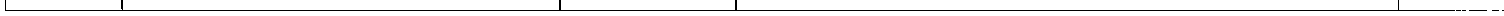 ----     -------                                                                                     -                 - --    - �--     ---  -  ----136       Reconocimiento de Gastos                                      01/12/2020      Por anticipo de reconocimiento de gastos por haberse constituido  en la                        707.00       ANA MARGARITA                         76556433agencias postales de El Progreso, Zacapa y Chlquimu!a  los días 26, 27 y 28                                         XIMENA  MELGARde noviembre del 2020                                                                                                                                PALACIOS-136       Reconocimiento de Gastos                                  01/12/2020      Por anticipo de reconocimiento de gastos por haberse constituido  en la                        486.00 HUGO HENRY PANIAGUA                  47617969agencias postales de  El Progreso,  Zacapa, Baja Verapaz, Esculntla,                                                                SOTOSuchitepequez, Retalhuleu los días 26 y 27 de noviembre de 2020.--136       Reconocimiento de Gastos                                  01/12/2020      Por anticipo de reconocimiento de gastos por haberse constituido en la                     1,653.00   WALTER HORACIO LEE                    12444936agencias postales de Santa Rosa, Jutiapa, Jalapa,  Chiqulmula, Sololá,                                                         CABRERAQuiché, Totonicapan, Quetzaltenango y San Marcos los dias 30 denoviembre y del 01 al 04 de dlc!embre de 2020.-   --    >---        ----       -136       Reconocimiento de Gastos                                  01/12/2020      Por anticipo de reconocimiento de gastos por haberse constituido en la                              887.00       CARLOS ALEJANDRO                     432114479agencias postales  de El Progreso, Zacapa y Chlquimula los días 26, 27 y 28                                       MAZARIEGOS ESCOBARde noviembre del 2020--136       Reconocimiento de Gastos                                      01/12/2020      Por anticipo de reconocimiento de gastos por haberse constituido  en la                        787.00     MARIA ZIOMARA DEL                         28423089agencias postales de  El Progreso, Zacapa y Chlqulmula los días 26, 27 y 28                                            ROSARIO DE LEONde noviembre del 2020136       Reconocimiento de Gastos                                  01/12/2020      Reconocimiento de gastos por haberse constituido en la agendas postales                 1,330.00   SELVIN  OMAR JIMENEZ                   41383400de !os Departamentos y municip!os de Izabal y Jalapa,   los días del10 al  13                                              MORATAYAde Diciembre del 2020, para apoyar en la venficacion  de las mismas.136       Reconocimiento de Gastos                                  01/12/2020      Por anticipo de reconocimiento de gastos por haberse constituido en la                        805.00     REBECA ESPERANZA                      16937783agencias postales de El  Progreso, Zacapa y Chlqulmula ros días 26, 27 y 28                                          GONZALEZ MORALESde noviembre del 2020136       Reconocimiento de Gastos136       Reconocimiento de Gastos                                  01/12/2020      Por anticipo de reconocimiento de gastos por haberse constituido en la                                         ORLANDO NATARENO                        16532341agencias postales de El  Progreso, Zacapa y Chiqu1mu!a los días 26,  27 y 28                                                   CONTRERASde noviembre del 2020136       Reconocimiento de Gastos                                       01/12/2020      Por anticipo de reconocimiento de gastos por haberse constituido en la                              712.00 ERICK EMILIO MAYEN  DE                     50252372agencias postales de los Departamentos de Progreso, Zacapa y Chiquimula,                                                  LEONlos díasd el 27 al 28  de Noviembre del 2020,  para apoyar en la verificaciony coordinacion de las mismas.------,    -  -  --        -- ---136       Reconocimiento de Gastos                                      01/12/2020      Por anticipo de reconocimiento de gastos por haberse constituido en la                       836.90  KAREN LISSETTE ORTIZ                    82641277agencia postal de Baja Verapaz los días 02 al 05 de diciembre.                                                                  CALDERON. -      ---    -136       Reconocimiento  de Gastos                                     01/12/2020      Por anticipo de reconocimiento de gastos por haberse constituido en la                     1,335.50    KAREN LISSETE ORTIZ                      82641277agencias postales de los Departamentos y municipios  San Marcos,                                                            CALDERONQuetzaltenango, Retalhuleu, Suchitepequez,  Escuintla Santa Rosa y Jutiapalos días 08 al  11 de Diciembre del 2020, para apoyar en la verrflcacfon de las mismas Infraestructura v nosesion.142       Fletes                                                                   18/12/2020      servicio de correspondencia  y paqueten'a de la Dirección General de Correos   1                                        17,675.00     LINEAS TERRESTRES                          599635-Ky Telegrafos hacia agencias postales del país periodo 03/11/2020 al                                                                 GUATEMALTECAS30/11/2020.�----     -- --155       Arrendamiento de medios  de transporte               21/12/2020      Por arrendamiento de vehiculo tipo pick-up 4x4 para el departamento                       1,884.00       RENTA AUTOS  DE                              6312551administrativo de la DGCT                                                                                                                              GUATEMALA SOCIEDADANONIMA-                                                                                                                                                -·   --          - ·-    -s---     -158       Derechos de Bienes Intangibles                         01/12/2020      Por servicio de actuallización de licenc!a Adobe Creative Cloud e instalación            24,000.00       Grupo W. Sociedad                       98635751de sistema macos  para el Departamento de Filatelia Arte y Cultura de  la                                                              AnonimaDirección General de Correos y Telégrafos.--165       Mantenimiento y Reparación de Medios de        01/12/2020      Servicio de mantenimiento y reparación para el vehículo tipo panel placas                  7,015.00      SERVI-AUTOS SAN                               7797982Transporte                                                                                   C866BDT con número e Inventarlo VEH/DGCT/002 , con  número de SICOIN                                          JORGE,  S. A.00445009 propiedad de la Dirección General de Correos y Telégrafos.---                                   - .              - -   - - -165       Mantenimiento y Reparación de Medios de        01/12/2020      Servicio de mantenimiento y reparación para el vehículo tipo panel placas                     400.00       SERVI-AUTOS SAN                               7797982Transporte                                                                                   M188FY con número e Inventarlo  0038DSEC propiedad de la Dirección                                                  JORGE,  S. A.General de Correos y Telégrafos.�-                                                                                                                                                          -·165       Mantenimiento y Reparación de Medios de        01/12/2020      Servicio de mantenimiento y reparación para el vehículo tipo panel placas                  3,550.00        SERVI-AUTOS SAN                              7797982Transporte                                                                                  C76SBMZ con número e inventario  VEH/DGCf/0008 propiedad de la                                                      JORGE,  S. A.Dirección General de Correos y Telégrafos.165       Mantenimiento y Reparación de Medios de          01/12/2020      Servicio de mantenimiento y reparación para el vehículo Upo panel placas                  2,500.00       SERVI-AUTOS SAN                              7797982Transporte                                                                                   C767BMV con número e inventario  VEH/DGCf/0004 SICOIN 0044508F,                                                   JORGE,  S. A.propiedad de la DGCT.--  ---                               -   - .                              --- �--                                                         -- �--       ---165       Mantenimiento y Reparación de Medios de        01/12/2020      Servicio de mantenimiento y reparación para Vehículo tipo m!crobus   placa o                 950.00         SERVI AUTOS  SAN                           60024607Transporte                                                                                  966880 con número de Inventario 305-17-02-049 registro SICOIN                                                    JORGE SOCIEDAD00007508 propiedad de  la DGCT                                                                                                                                        ANONIMA165       Mantenimiento y Reparación de Medios de        01/12/2020      Servicio de mantenimiento y reparación de vehículo tipo camioneta  placa                  3,065.00      SERVI-AUTOS SAN                              7797982Transporte                                                                                  03608BH con número de inventario 305-02-01-0SOregistro SICOIN                                                        JORGE,  S. A.OOOF970E propiedad de la DGCT.165       Mantenimiento y Reparación de Medios de        18/12/2020      Servicio de mantenimiento y reparación para Vehículo tipo pldc-up placa                     2,415.00       SERVI AUTOS SAN                           60024607Transporte                                                                                      0967880 con número de inventario 305-17-02-047 propiedad de !a DGCT                                               JORGE SOCIEDADANONIMA165       Mantenimiento y Reparación de Medios de          18/12/2020      Servicio de mantenimiento y reparación para Vehículo tipo pick-up  placa                    2,300.00    ARIAS MORALES JOSE                          7797982Transporte                                                                                      P525BNB con número de inventario 305-17-02--048 registro SICOIN                                                     NELSON JAVIER00007508 propiedad de la DGCT-·-                               ·---165       Mantenimiento y Reparación de Medios de        18/12/2020      Servicio de mantenimiento y reparación para el vebfculo tipo camlonl placa:              5,355.00    ARIAS MORALES JOSE                          7797982Transporte                                                                                  0697888 con número de inventario:  305-17-02-039 registro SICOIN                                                   NELSON JAVIER00079940, propiedad de la DGCT.----     - -   -----     -,-·---- -195       Impuestos, Derechos y Tasas                          01/12/2020      IMPUESTOS  Y ARBITROS  MUNICIPALES  MES DE JULIO  I                                                     10.00     MUNICIAPALIDAD DE                          588364-4QUETZALTENANGO197       Vigilancia y Seguridad                                            01/12/2020      Contrataclon del servicio de vigilancia y seguridad para el edificio central de            12,900.00  AGENCIA DE SERVICIOS                 8266530-3la Dirección General de Correos y Telégrafos correspondiente al mes de                                                  DE PROTECCION Ynoviembre 2020----        -··199       Otros Servicios  No Personales                               01/12/2020      Compra  de malla galvanizada y contratación del servido para la instalación              2,000.00            FABRICA  DE                                  80808352de  la misma en ventanas de la planta de procesamiento Postal del                                                               ESTRUCTURAS Departamento de Operaciones Postales de la Dirección General de Correos y                              METALICAS   SARILLAS Telegrafos con el objeto de seguridad y resguardo de las plezas postales.-----                                                                                                                                                                                                                - -  -199       Otros Servicios  No Personales                               01/12/2020      otros servicios                                                                                                                   56.00      MUNICIPALIDAD DE                              5883644QUETZALTENANGO-                                                                                                                                 -199       Otros Servicios  No Personales                               01/12/2020      Servicio de reparación de balean para la agencia postal de Cuilapa Sanata                   252.00            BARRIENTOS                             6351352Rosa, derivado  a los daños que sufrlo por el robo misma que pertenece a  laDGCT-----                         -·199       Otros Servicios No Personales                               01/12/2020      Servicio de mantenimiento de jardín y áreas verdes del Edificio central de la            2,270.00    EDGAR EMILIO PALMA                      42732611Dirección General de Correos y Telégrafos, correspondientes al mes de                                                         GONZALEZNoviembre 2020.. -mes de Noviembre de 2020.                                                                                                                       SOCIEDAD ANONIMA199       Otros Servicios No Personales                             18/12/2020      Servicio de mantenimiento y llmpíeza profesional para et edificio central de la         29,906.67             SERVICIOS                              92475205Dirección General de Correos y Telégrafos correspondiente al mes de                                                      AMBIENTALESnoviembre 2020.                                                                                                                                              UNIVERSALES--      -199       Otros Servicios No Personales                             21/12/2020      Servicio de roturación tipo panel propiedad de la DGCT para la ldentificaclon           10,764.64         SAENZ OROZCO                                7055269de  la misma con la nueva Imagen.                                                                                             ANASTACIO AUGUSTO>------   ---199       Otros Servicios  No Personales                                 21/12/2020      Se/Vicio de vitrificado  de 1000 metros cuadrados de piso del edificio central            15,000.00          SOLUCIONES Y                           7055269de la DGCT                                                                                                                                                            SERVICIOS SOCIEDADANONIMA�-211      Alimentos para  Personas                                          01/12/2020      Compra de menú de cena para personal de la Sección de Compras del                            94.00      POLLO CAMPERO S.A.                        904945Departamento Administrativo de la Dirección General de Correos yTelégrafos que laboro en horario extraordinario (NOCTURNO) 20/11/2020.----211      Alimentos  para  Personas                                          01/12/2020      Compra de menú de cena para personal de la Sección de Compras del                             140.50     POLLO CAMPERO S.A.                            904945Departamento Administrativo de la Dirección General de Correos yTelégrafos que laboro en horario extraordinario 25/11/2020.211        Alimentos para  Personas                                          01/12/2020      Por compra de 833  garrafones de agua purificada para !oos oasis de la                    9,996,00          DESARROLLO                           7351216Dirección General de Correos y Telégrafos.                                                                                              COMERCIALLGUATEMALLTECO--   ---211      !Alimentos para  Personas                                          01/12/2020      Compra  de menú de cena para personal de la Sección de Almacen Y Secclon                  237.50     POLLO CAMPERO S.A.                            904945de Transportes  de la Dirección General de Correos y Telégrafos que laboroen horario extraordinario (nocturno) el día  02/12/2020.--  ---211        Alimentos para Personas                                     01/12/2020      Compra de menú de cena para personal de la Sección de Compras del                        96.00          INDUSTRIA  DE                              4521587Departamento Administrativo de la Dirección General de Correos y                                                 HAMBURGUESAS S.A.Telégrafos que laboro en horario extraordinario (NOCTURNO) 30/11/2020.--          - ----    -                                                                                                ----     - - -  --211        Alimentos para Personas                                     01/12/2020      Compra de menú de cena para personal de la Sección de Almacen   de la                        95.00     POLLO CAMPERO  S.A.                             904945Dirección General de Correos y Telégrafos que laboro en horarioextraordinario (nocturno)  el día   23/11/2020.inventario 305-17-02-047 propiedad de la DGCT                                                                                                      ANONIMA-----            -262       Combustibles y Lubricantes                                 01/12/2020      lubricantes t aceites   para Vehículo tipo microbus   placa O 966BBD con                           886.00       SERVI-AUTOS SAN                             60024607número de inventario 305-17-02-049 registro SICOIN OOOD75D8 propiedad                                      JORGE SOCIEDADde la DGCT                                                                                                                                                                          ANONIMA262        Combustibles y Lubricantes                                      01/12/2020      Lubricante para el servicio de mantenimiento y reparacion para el vehlculo              2,649.96       SERVI-AUTOS SAN                            60024607tlpo camton p!aca: C886BDT con numero de inventario: VEH/DGCT/0002                                                JORGE, S. A.propiedad de la DGCT.---                         -262       Combustibles y Lubricantes                                  01/12/2020      Servicio de mantenimiento y reparación de vehículo tipo camioneta placa                      406.00       SERVI-AlJTOS   SAN                             600246070360BBH  con número de inventario 305-02-01-050 registro SICOIN                                                       JORGE,  S. A.OOOF970E propiedad de la DGCT.262       Combustibles y Lubricantes                                 01/12/2020Reparación,  lubricantes y aceites  para vehículo tipo Panel  placa C767BMV- -433.32       SERVI-AlJTOS SAN                              60024607con número  de inventario VEH/DGCT/0004 propiedad de la DGCT.                                                                    JORGE,  S. A.262       Combustibles y Lubricantes                                 01/12/2020      Lubricantes para el Servicio de mantenimiento y reparación para Vehículo                     460.00       SERVI-AlJTOS SAN                               60024607tipo panel placa C359BMZ con número de Inventario VEH/DGCT/0008                                                     JORGE,  S. A.propiedad de la DGCT.- -262       Combustibles y Lubricantes                                 18/12/2020      Lubricantes y aceites para Servicio de mantenimiento y reparación para el                    2,469.96    ARIAS  MORALES JOSE                      7797982vehículo tipo camionl placa: 0697BBB con número de Inventario:  305-17-02-                                      NELSON JAVIER039 regJstro SICOIN 00079940,  propiedad de la DGCT.de  la DGCT                                                                                                                                                                                  ANONIMA272       Productos de Vidrio                                                01/12/2020      Compra de Vidrio de Smm de grosor para el Departamento de Fiiateiia Arte               1,100.00      DISTRIBUIDORA DE                         103856447y Cultura de la Dirección General de Correos y Telégrafos                                                                    SUMINISTROS YSERVICIOS.- ----                                                                                                                                                                                                                                                        --           ------283        Productos de Metal                                              01/12/2020      compra de malla galvanizada calibre 12, de 2mts cada rollo,  para ventanas               2,146.18            FABRICA  DE                                 80808352de !a planta de procesamiento Postal del Departamento de Operaciones                                            ESTRUCTURASPostales de la Dirección General de Correos  y Telegrafos.                                                               METALICAS SARILLAS283        Productos de Metal                                              01/12/2020      Compra de materiales que se Instalo en el de lavamanos que se encuentra                   741.30   FERRETERIA EL GLOBO                             736449en el despacho   para la Dlreccfón General de Correos y Telégrafos.-y Telégrafos.                                                                                                                                               DE PINEDA291        Utiles de Oficina                                                         01/12/2020      Compra de almohadllla y hule de 22.*58 mm para uso de la Sub-dirección                       83.00          MAURA NOHEMI                         34158472Administrativa Financiera de   la Dirección General de Correos y Telégrafos.                                 RODRÍGUEZ VILLATORODE PINEDA291       Utiles de Oficina                                                  01/12/2020      Compra de sello lineal automático de 22*58 mm para uso del Departamento                110.00         MAURA NOHEMI                         34158472de Operaciones Postales de  !a Dirección General de Correos y Telégrafos.                                  RODRÍGUEZ VILLATORODE PINEDA- .292       Utiles de Limpieza  y Productos Sanitarios             21/12/2020      Compra de 10 esponjas para pulir piso de la DGCT                                                          13,000.00      DISTRIBUIDORA DE                         103856447SUMINISTROS YSERVICIOS-·                 -293       Útiles educacionales y culturales                            21/12/2020      compra de crayones para ser utilizados por la unidad de relaciones públicas                 700.00     DISTRIBUIDORA DE                         103856447y comunicación social de la DGCT                                                                                                                             SUMINISTROS YSERVICIOS- -297       Utiles, Accesorios y Materiales Eléctricos             01/12/2020      Por compra de Bombillas tipo LEO y 50 plafoneras para ser utilizadas en las              7,850.00     DISTRIBUIDORA DE                         103856447instalaciones de  la Dirección General de Correos y Telégrafos.                                                             SUMINISTROS YSERVICIOS----registro SICOIN 00007508 propiedad de  la DGCT                                                                                                        ANONIMA.--298      Accesorios y Repuestos en General                       01/12/2020      Servicio de mantenimiento y reparación de vehículo tipo camioneta  placa                    4,011.00       SERVI-AUTOS SAN                           6002460-70360BBH con número de inventario 305-02-01-050 registro SICOJN                                                  JORGE SOCIEDADOOOF970E propiedad de la DGCT.                                                                                                                ANONIMA.---       -298      Accesorios y Repuestos en General                       01/12/2020      Repuestos para el Servicio de mantenimiento y reparación para vehículo tipo               425.00      SERVI-AUTOS SAN                           6002460-7motocicleta placa MH18FMY No de inventario 0038D5EC propiedad de la                                           JORGE SOCIEDADOGCT.                                                                                                                                                                                           ANONIMA.--298      Accesorios y Repuestos en General                        01/12/2020      Repuesto para vehlculo tipo camion C866BOT con numero de inventano                   7,743.09      SERVI-AUTOS SAN                           6002460-7VEH/DGCT/0002 SICOIN 00445009 prop!edad de !a DGCT.                                                                JORGE SOCIEDADANONIMA.--298       Accesorios  y Repuestos en General                        01/12/2020      Repuestos para el Servicio de mantenimiento y reparación  para el vehículo               5,855.00      SERVI-AUTOS SAN                           6002460-7tipo Panel placa: C359BMZ con número de inventario:  VEH/DGCT/0008,                                           JORGE SOCIEDADpropiedad de  la DGCT.                                                                                                                                ANONIMA.- -298       Accesorios  y Repuestos en General                        01/12/2020      Repuesto para el Servicio de mantenimiento y reparación para Vehículo tipo             6,816.68      SERVI-AUTOS SAN                           6002460-7panel placa C7678MV con número  de inventario VEH/OGCT/0004 propiedad                                       JORGE SOCIEDADde la DGCT.                                                                                                                                                                          ANONIMA.-298       Accesorios  y Repuestos en General                        18/12/2020      Repuestos para el Servicio de mantenimiento y reparación de vehículo upo              7,255.00   ARIAS MORALES JOSE                          7797982panel placa 0608MZ con numero de inventario VEH/OGCT/0005 SICOIN                                            NELSON JAVIER00445093-298       Accesorios y Repuestos en General                        18/12/2020      Repuestos para el Servicio  de mantenimiento y reparación para Vehículo tipo           1,893.96    ARIAS MORALES JOSE                          7797982pick·up placa P525BN8 con número de Inventario 305·17·02-048 registro                                           NELSON JAVIERSICOIN 00007508 propiedad de la DGCT-298       Accesorios y Repuestos en General                        18/12/2020      Repuestos para el Servicio  de mantenimiento y reparación para el vehículo               8,069.00   ARIAS MORALES JOSE                          7797982tipo carnionl placa:  0697888 con número de inventario:  305-17-02-039                                              NELSON JAVIERregistro SICOIN 00079940,  propiedad de la OGCT.298       Accesorios y Repuestos en General                     18/12/2020      Repuestos para el Servicio de mantenimiento y reparación para Vehículo tipo           7,731.68      SERVI-ALJTOS SAN                           60024607pick-up  placa 0967BBD con número de Inventario 305-17-02--047 propiedad                                       JORGE SOCIEDADde la DGCT                                                                                                                                                                                  ANONIMA.299        Otros Materiales y Suministros                            01/12/2020      compra de clasificadores de sellos postales y estampillas de sellos postales.            24,750.00  INDUSTRIA GRAFICA DE                       27469794OCCIDENTETOTAL                      518,799.24!111Energía Eléctrica01/12/2020Servíc!o de energía eléctrica prestado en la agencia postal de la DirecciónGeneral de Correos  y Telégrafos ubicada en el municipio deRetalhuleu  s46.00EMPRESA ELECTRICA MUNICIPAL DE4273109Departamento de Retalhuleu correspondiente al mes de octubre 2020.RETALHULEU111Energía  Eléctrica01/12/2020Serv1cro de energía eléctrica prestado a  la agencia postal de la DGCT, ubicada  en el municipio de LMngston, correspondiente al periodo del83.00DEORSA1494620-309/10/2020 al 10/11/2020.111Energía  Eléctrica01/12/2020Servicio de energía eléctrica prestado en  la agencia postal de la DGCT, ubicado en el municipio de Salamá,  departamento de Baja Verapaz,152.00DEORSA14946203correspondiente al periodo de  07/09/2020 al  07/10/2020.111Energía  Eléctrica01/12/2020Servicio de energía e!éctr!ca prestado a la  agencia  postal de la DGCT, ubicada  en el municipio de Chahal, correspondiente al período del52.00DEORSA1494620327/10/2020 al 26/11/2020.111Energía  Eléctrica01/12/2020Servicio de energía erectrtca prestado  en la agencia  postal de  la DGCTubicada  en el municipio de Chimaltenango correspondiente al periodo del148.00DISTRIBUIDORA DE ELECTRICIDAD DE1494621102/10/2020 al 03/11/2020OCCIDENTE111Energía  Eléctrica01/12/2020Servicio de energía electrica prestado en la agencia  postal  de  la DGCTubicada  en Barberena y Salamá correspondiente al periodo del 07/10/2020270.00DISTRIBUIDORA DE ELECTRICIDAD DE14946203al 07/11/2020ORIENTE111Energía  Eléctrica---01/12/2020--------Servicio de energía electrica prestado  en la agencia  postal de !a DGCT146.00DISTRIBUIDORA DE14946211ubicada  en Aguacatan  correspondiente al periodo del 05/10/2020 alELECTRICIDAD DE05/11/2020OCCIDENTE- ------   ---·--111        Energía  Eléctrica01/12/2020Se/Vicio de energía eléctrica prestado en la agencia postal de la  DGCT,82.00DEORSA14946203ubicado en el municipio de Livingston,  departamento de Izabal,correspondiente ar periodo  de 09/09/2020 al   09/10/2020.1-----------··--·--111        Energía  Eléctrica01/12/2020Servicio de energía eléctrica prestado  a la agencia postal de la DGCT,67.00DISTRIBUIDORA  DE14946211ubicada en  el mun!clpío de San José la Maquina, correspondiente al periododel  19/10/2020 al  19/11/2020.ELECTRICIDAD  DEOCCIDENTERENGLONNOMBRE  RENGLON  PRESUPUESTARJOFECHA COMPRADESCRJPCIONMONTOPROVEEDORNIT111Energía Eléctrica01/12/2020Servicio de Energía Eléctrica prestado en la agencia postal de la DGCT, ubicado en el municipio  de Concepción Las Minas,   departamento de89.00DEORSA14946203Chiquimula, correspondiente al periodo  de 14/09/2020 al  14/10/2020.111Energía  Eléctrica01/12/2020Servicio de energía electrica prestado  en la agencia postar de la DGCT367.81MUNICIPALIDAD DE5883644ubicada en Ouetzaltenanqo  correspondiente al  mes de julioQUETIALTENANGO---- -112Agua01/12/2020Servicio de agua potable prestado en  la agencia postal de la DGCT ubicada48.00MUNICIPALIDAD DE4273109En el municipio de Retalhuleu del Departamento de Retalhuleu,RETALHULEUcorrespondiente al mes de Septiembre   del 2020.113Telefonía01/12/2020Servicio de telefonía fija (5 salidas) prestado en el edificio central de !a3,268.40COMUNICACIONES549810-4DGCT,  correspondiente al mes de noviembre 2020.CELULARES SOCIEDAD113Telefonia01/12/2020Se/Vicio de telefonía fija (3 salidas) prestado en el edificio central de la1,002.50COMUNICACIONES549810-4DGCT,  correspondiente al mes de noviembre 2020.CELULARES SOCIEDAD---   -----------113Telefonía01/12/2020Por servido de alojamiento web para el edificio central de la Dirección6,980.00    INVERSIONES VOZIF70821569General  de Correos y Telégrafos.SOCIEDAD ANONIMA116SERVICIO   DE LAVANDERIA21/12/2020por servicio de lavanderia y secado para la sección de mantenimiento de la11,900.00GOMEZ CORONADO420122171DGCT.BAUDILIO  RENE136Reconocimiento de Gastos01/12/2020Por anticipo de reconocimiento de gastos por haberse constituido en la agencias postales de Santa Rosa, Jutiapa, Jalapa, Chlquimula, Sololá, Quiché, Totonicapan, Quetzaltenango y San Marcos los dias 30 de noviembre y del 01 al 04 de diciembre de 2020.1,652.00 YUNIR ANTONIO CORTEZ GARCIA51925907136Reconocimiento de Gastos01/12/2020Por anticipo de reconocimiento de gastos por haberse constituido en la agencias postales de El  Progreso, Zacapa y Chiquimula los días 26, 27 y 28 de noviembre del 2020892.00   KAREN  LISSETTE ORTIZ CALDERON82641277136Reconocimiento de Gastos01/12/2020---------¡-Por anticipo de reconocimiento de gastos por haberse constituido en  la-----¡-----------+-1,369.00     ORLANDO NATARENO--------,16532341136Reconocimiento de Gastos01/12/2020Por anticipo de reconocimiento de gastos por haberse constituido  en la1,656.00VICTOR ALFONSO QUIN-      79507255agencias postales de Santa Rosa, Jutiapa, Jalapa, Chiquimula,  Sololá,BARRERAQuiché, Totonicapan,  Quetzaltenango y San Marcos los dias 30 denoviembre y del 01 al 04 de diciembre de 2020,136Reconocimiento de Gastos01/12/2020Por anticipo de reconocimiento de gastos por haberse constituido  en la846.90ORLANDO NATARENO16532341agencia postal de Baja Verapaz los días 02  at 05 de diciembre.CONTRERAS143SERVICIO DE ALMACENAJE01/12/2020Servido de á"rmacenaJe de sacas postales Importación en el Área delAeropuerto Internacional la Aurora, correspondiente al periodo de7,483.02ASOCIACIÓN  PARA EL DESARROLLO5244909-201/11/2020 al 30/11/2020.ECONÓMICO151Arrendamiento de edificios  y locales01/12/2020Servicio de arrendamiento de 12 parqueos para uso de la Dirección General de Correos y Telégrafos correspondiente al mes de Noviembre 2020.7,453.00Cristina,  SociedadAnonima57863·0153Arrendamiento de máquinas y equipos  de oficina01/12/2020Arrendamiento de 15 equipos multifunciona!es (fotocopiadora, impresora y escáner) periodo del mes de Noviembre. Para uso en tos Departamentos, Secciones y Unidades ubicados en el7,860.00Vega Villatoro EdelsoJavier20514123edificio central de la DGCT.---------155Arrendamiento de medios  de transporte01/12/2020Arrendamiento u/o alquiler de vehículo t!po camioneta 4*4 para la Dirección7,628.04Renta  autos de6312551General de Correos y Telégrafos en comisión oficial al interior de laGuatemala  S.A.Repúbl!ca de Guatemala, del 11 al 16 de octubre de 2020165Mantenimiento y Reparación de Medios de18/12/2020Servicio de mantenimiento y reparación de vehículo tipo panel placa2,690.00ARIA MORALES JOSE7797982TransporteC360BMZ con numero de inventario VEH/DGCT/0005  SICOIN 00445093NELSON JAVIER168Mantenimiento y Reparación de Equipo de01/12/2020Servicio de mantenimiento y limpieza para 115 equipos de cómputo de los24,010.85GRUPO ITD, SOCIEDAD80187188Computodistintos Departamentos, Unidades y Secciones de la DGCT.ANONIMA174Mantenimiento y Reparación de01/12/2020Servicio de instalación de acometida eléctrica de las bodegas de zona 624,950.00CONSTRUCTORA  GT9023268-2Instalacionespertenecientes a  la Dirección General de Correos y TelégrafosSOCIEDAD ANONIMA199Otros Servicios No Personales21/12/2020Por servicio de desinfección profectonal para el edificio y servicio de40,450.00RANERO LOGISTIC84305932desinfección gas ozono de flotilla de vehiculos para La DGCT.SOCIEDAD ANONIMA------211Alimentos para  Personas01/12/2020Compra de menú de cena para personal de la Sección de Compras del140.50POLLO CAMPERO S.A.904945Departamento Administrativo  de la Dirección General de Correos yTelégrafos que laboro en horario extraordinario (NOCTURNO)  el día23/11/2020.268Productos Plásticos,  Nylón, Vinil y PVC01/12/2020Compra de insumos para ser utilizados en el baño del Departamento deOperaciones Postales de la  Dirección General de Correos y Telégrafos.714.00DISTRIBUIDORA DE SUMINISTROS Y103856447SERVICIOS--268Productos Plásticos,  Nylón,  Vinll y PVC21/12/2020Compra de dispensador de agua para ser utilizado en atendon al usuario, del Departamento de Operaciones Postales de la DGCT.1,750.00DISTRIBUIDORA DE SUMINISTROS Y10385644-7SERVICIOS269Otros Productos Quimicos y Conexos01/12/2020químicos para el servicio  de mantenimiento y reparación  para Vehículo tipo mlcrobus placa O  966880 con número de inventario 305-17-02-049 registro SICOIN OOOD75D8 propiedad de la DGCTSS.00SERV!-AlJTOS SAN JORGE SOCIEDAD ANONIMA60024607269Otros Productos Quimicos y Conexos01/12/2020Servlcto de mantenimiento y reparación de vehículo tipo camioneta placa036088H  con número de inventario 305-02·01·050 registro SICOJN OOOF970E propiedad de la DGCT.SS.DO-SERVI-AlJTOS SANJORGE, S. A.6002460-7269Otros Productos Qulmicos y Conexos18/12/2020Quimlcos para Servicio de mantenimiento y reparación para el vehículo  tipo camlonl placa: 0697888 con número de inventario: 305-17-02-039 registro SICOIN 00079940, propiedad de  la DGCT.180.00--ARIAS MORALES JOSENELSON JAVIER7797982269Otros  Productos Quimicos y Conexos18/12/2020Químicos para el Servicio  de mantenimiento y reparación  para Vehículo tipoSS.DOSERV!-AlJTOS SAN60024607plck-up placa 0967880 con número de inventario 305-17-02-047 propiedadJORGE SOCIEDAD289Otros  Productos  Metalices01/12/2020compra de candado para ser utiizados por seguriedad  en la puerta de la70.00FERRETERIA  LA74124757agencia de la DGCT ubicada en Baja Verapaz.ECONOMICA289Otros  Productos  Metalices01/12/2020Compra de candado para la seguridad  en la puerta de la agencia postal de la100.00COMERCIAL DEL59869607DGCT ubicada en Sanarate El  Progreso.ATLANTICO